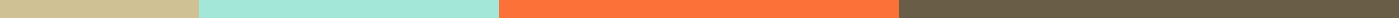 Employee Discipline Form California
Employee DetailsName: ____________________________ID: ____________________________Position: ____________________________Department: ____________________________Date of Discipline: ____________________________Incident ReportIncident Date: ____________________________Incident Location: ____________________________Witness(es): ____________________________Detailed Description of Incident:Action ChecklistVerbal WarningWritten WarningPerformance Improvement PlanSuspensionTerminationSpecify Other Action: ____________________________Management ReviewReviewed by: ____________________________ (Name and Position)Comments:Signature: ____________________________ Date: ____________________________Employee StatementEmployee's Comments (if any):Signature: ____________________________ Date: ____________________________